Doctoral Degree Completion Report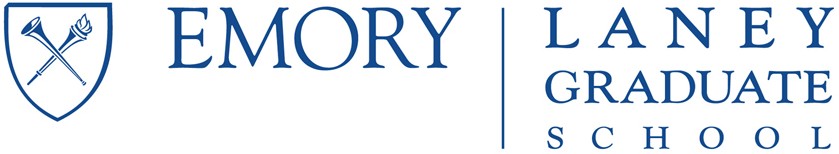 This form should be presented to the Director of Graduate Studies / Program Director along with a dissertation approval sheet signed by the full committee, indicating that the committee has approved the dissertation.Submit this signed form and the signed approval sheet to the Laney Graduate School along with other items required to complete your degree.Doctoral Candidate (to be completed by the student)I hereby attest that I have completed all requirements for the degree of Doctor of Philosophy. Last name:	                       First name:	                          EmplID:Graduate program:	                    Email:Dissertation title:Candidate’s Signature: 	_ Date: 	Director of Graduate Studies / Program DirectorThis candidate has successfully completed all requirements for the PhD, including the dissertation and oral examination.Name:Signature: 	Date: 	Division Director (for candidates in the GDBBS or the GDR)Name:Signature: 	Date: 	Laney Graduate School StaffCommittee Reconciliation The Chair / Co-Chairs and all committee members on this dissertation (listed on the signed approval sheet) are the same as those listed on the candidate’s Dissertation Committee or Change of Dissertation Committee form.